ПОЛОЖЕНИЕ О МЕЖРЕГИОНАЛЬНОМ, МЕЖВЕДОМСТВЕННОМ ЛИТЕРАТУРНОМ КОНКУРСЕ СРЕДИ ПЕДАГОГОВ ДОШКОЛЬНЫХ ОБРАЗОВАТЕЛЬНЫХ ОРГАНИЗАЦИЙ ГОРОДОВ ТОЛЬЯТТИ И ВЫБОРГА ПО СОЗДАНИЮ ПОЭТИЧЕСКИХ ПРОИЗВЕДЕНИЙ ДЛЯ ДЕТЕЙ «ОТ ВОЛГИ ДО ФИНСКОГО ЗАЛИВА ПОЭЗИЯ – ИСТОЧНИК ПОЗИТИВА»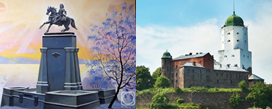 2019 гI Общие положенияМежрегиональный, межведомственный литературный конкурс (далее – Литературный конкурс) среди педагогов дошкольных образовательных организаций проводится муниципальным бюджетным дошкольным образовательным учреждением детским садом № 2 «Золотая искорка» городского округа Тольятти и муниципальным бюджетным дошкольным образовательным учреждением «Детский сад № 25 г. Выборга» при поддержке: Департамента образования городского округа Тольятти, Департамента культуры городского округа Тольятти.Литературный конкурс является некоммерческим мероприятием и преследует исключительно творческие и общекультурные цели. Цели и задачи конкурса:Целью литературного конкурса среди педагогов является: популяризация литературного искусства; развитие поэтической культуры у всех субъектов образовательного процесса (детей, педагогов, родителей).Задачи конкурса:- выявление и поддержка талантливых педагогов в области литературного творчества; представление широкому кругу читателей (детей дошкольного возраста) наиболее ярких, увлекательных, эстетически и этически значимых художественных произведений, созданных педагогами дошкольных образовательных организаций;- стимулирование интереса к чтению и развитие читательской активности у детей дошкольного возраста;- приобщение дошкольников к постижению нравственных основ национальной культуры и духовного богатства народа;- формирование навыков выразительного чтения у детей дошкольного возраста через использование поэтических произведений, созданных педагогами, в воспитательно-образовательном процессе с детьми;- приобщение педагогов к творческому процессу создания литературных произведений, предоставление возможности публикации произведений талантливых педагогов;- повышение профессионального мастерства педагогов;- привлечение общественного внимания к одному из интересных видов творчества – созданию поэтических произведений для детей.II Условия и порядок проведения литературного конкурса2.1. Литературный конкурс проводится с 21.10.2019 по 29.11.2019. 2.2. В конкурсе принимают участие педагоги дошкольных образовательных организаций городов Тольятти и Выборга.2.3. Литературный конкурс проводится по трем номинациям:- «По улочкам родного города» - детские стихотворения, направленные на формирование ценностного отношения к родному краю;- «Что такое хорошо и что такое плохо» - детские стихотворения, воспитывающие нравственные качества у дошкольников;- «Я шагнул в этот мир» - детские стихотворения, раскрывающие многообразие дошкольного детства (игры, ближайшее окружение, познание мира и т.д.).2.4. На конкурс принимаются художественные произведения (стихотворения), написанные на русском языке.2.5. Одним автором может быть представлено не более 3-х стихотворений.2.6. Одно стихотворение не должно превышать объем формата бумаги A4, написанного шрифтом Times New Roman № 12, интервалом 1,5.2.7. Подпись автора оформляется в правом верхнем углу рукописи с указанием фамилии, имени, отчества, названия произведения, полного наименования учреждения, контактных телефонов, адреса электронной почты.2.8. Произведения отправляются на электронную почту организаторам:В Тольятти – umno73@mail.ruВ Выборге - ribnikovai@mail.ru 2.9. Конкурсант может представлять на конкурс произведения только собственного сочинения.2.10. На Литературный  конкурс не принимаются произведения, содержащие политическую, религиозную и прочую пропаганду, ложную информацию, ненормативную лексику, языковую безграмотность, призывы к национальной розни.2.11. Подведение итогов осуществляется до 10.12.2019.2.12. Дата вручения наград победителям и участникам конкурса будет объявлена дополнительно.III Выдвижение произведений на конкурс3.1. Выдвижение конкурсанта для участия в Литературном конкурсе производится организацией, в которой работает педагог.3.2. При выдвижении на Литературный конкурс представляются следующие материалы:- заявка, заверенная дошкольной образовательной организацией, и согласие на обработку персональных данных (скан) (приложение № 1); - произведение объемом, указанным в пункте 2.6. настоящего Положения;- фотография автора в формате jpg.3.3. Участники Литературного конкурса отправляют стихотворения на электронные адреса организаторов, указанные в пункте 2.8. настоящего Положения до 29.11.2019 до 10.00.IV Жюри4.1. Представленные на Литературный конкурс поэтические произведения оценивает профессиональное жюри, в состав которого входят представители писательского сообщества, представители соучредителей конкурса, представители родительской и педагогической общественности городов Тольятти и Выборга.4.2. Формируется два состава жюри: Жюри в Тольятти, Жюри в Выборге. 4.3. Составы членов жюри тождественны по количеству представителей и их профессиональной компетентности.4.4. Жюри работает с 10.00 29.11.2019 до 10.00 09.12.2019.4.5. Жюри имеет право оценивать работы конкурсантов, вносить предложения по работе Литературного конкурса, участвовать в мероприятиях, проводимых в ходе конкурса.4.6. Члены жюри обязаны добросовестно исполнять возложенные на них обязанности по оценке работ участников Литературного конкурса, не разглашать сведения о промежуточных и окончательных результатах конкурса ранее даты завершения конкурса, не распространять присланные на конкурс произведения в интернет и других средствах массовой информации.4.7. Члены жюри и организаторы не вступают в дискуссии с авторами.4.8. Поэтические произведения оцениваются (по пятибалльной системе) членами жюри по следующим критериям:- соответствие стихотворения выбранной  номинации;- выдержанность поэтического стиля;- оригинальность идеи, творческий подход;- литературно-художественные достоинства;- глубина эмоционального, эстетического и воспитывающего воздействия.4.9. В каждой номинации устанавливается победитель и два лауреата Литературного конкурса.4.10. Все участники литературного конкурса получают дипломы участника.4.11. Состав жюри объявляется до начала Литературного конкурса (приложение № 2).4.12. Лучшие поэтические произведения войдут в сборник стихотворений для детей дошкольного возраста «Педагоги – поэты XXI века».Приложение № 1ЗАЯВКАНА УЧАСТИЕ В МЕЖРЕГИОНАЛЬНОМ, МЕЖВЕДОМСТВЕННОМ ЛИТЕРАТУРНОМ КОНКУРСЕ СРЕДИ ПЕДАГОГОВ ДОШКОЛЬНЫХ ОБРАЗОВАТЕЛЬНЫХ ОРГАНИЗАЦИЙ ГОРОДОВ ТОЛЬЯТТИ И ВЫБОРГА ПО СОЗДАНИЮ ПОЭТИЧЕСКИХ ПРОИЗВЕДЕНИЙ ДЛЯ ДЕТЕЙ «ОТ ВОЛГИ ДО ФИНСКОГО ЗАЛИВА ПОЭЗИЯ – ИСТОЧНИК ПОЗИТИВА»Фамилия, имя, отчество __________________________________________________Число, месяц, год рождения _____________________________________________Полное наименование образовательной организации, с указанием индекса, адреса, телефона, факса_________________________________________________________________________________________________________________________________________________________________________________________________Адрес электронной почты ___________________________________________Номинация ________________________________________________________Название поэтического произведения __________________________________________________________________________________________________________________________________________________________________________                                          Подпись участника ____________________________                                              Подпись руководителя ДОУ _____________________В соответствии со ст.9 ФЗ от 27.07.2006г № 152-ФЗ «О персональных данных» даю согласие на обработку персональных данных. Настоящее согласие действует со дня его подписания до дня отзыва в письменной форме.                                           Подпись участника ____________________________     «_____»_______________2019Приложение № 2СОСТАВ ЖЮРИДепартамент культуры городского округа ТольяттиДепартамент образования городского округа ТольяттиМуниципальное бюджетное дошкольное образовательное учреждение детский сад № 2 «Золотая искорка» городского округа ТольяттиМуниципальное бюджетное дошкольное образовательное учреждение «Детский сад № 25 г. Выборга»В ТОЛЬЯТТИВ ТОЛЬЯТТИВ ТОЛЬЯТТИ1234567В ВЫБОРГЕВ ВЫБОРГЕВ ВЫБОРГЕ1234567